NEMOCNICE JINDŘICHŮV HRADEC, a.s. 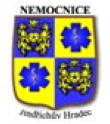 U Nemocnice 380/III 377 38  Jindřichův Hradec IČ: 26095157	DIČ: CZ26095157, pro DPH CZ699005400 zapsaná v obch. rejstříku vedeném u Krajského soudu v Č. Budějovicích v oddílu B, vložce číslo 1464 Bankovní spojení: ČSOB (Československá obchodní banka), č.ú. 291141478/0300 OBJEDNÁVKA č.  NJHJC-23-231dne  10.11.2023DODAVATEL: Hypokramed s.r.o. Čistovická 95 163 00 Praha ODBĚRATEL: Nemocnice Jindřichův Hradec, a.s. Oddělení zdravotnické techniky IČO: 49616528 Vyřizuje: XXXXXXXXXXXXXtel. XXXXXXX e-mail: XXXXXXXX Název objednávky: Instalace kabelů na ramena operačních světel Specifikace zboží či služeb: Objednávka prací na COS dle cenové nabídky č. NA24/35. Termín a místo dodání: Cena: 81 960,56 s DPH Místo a datum splatnosti, forma fakturace: Na základě dohody společnosti Nemocnice Jindřichův Hradec, a.s.  a dodavatele, je akceptace této objednávky považována za uzavření příslušné smlouvy (kupní nebo o dílo), přičemž dodavateli vzniká dnem akceptace povinnost zde specifikované zboží či  služby dodat. Akceptací této objednávky dodavatel souhlasí v případě ceny plnění nad  50 tis. Kč s jejím zveřejněním v registru smluv MV ČR v plném  znění. Akceptaci / potvrzenou objednávku pošlete, prosím, zpět v písemé formě, příp. mailem nebo faxem na adresu naší společnosti. Za odběratele :	Za dodavatele : ........................................................................ razítko, podpis ........................................................................ razítko, podpis 